附件3酒店鸟瞰图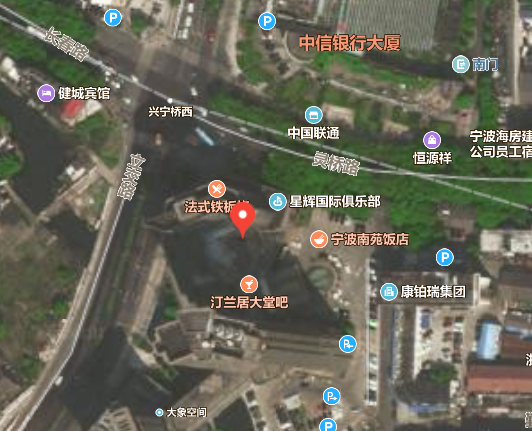 